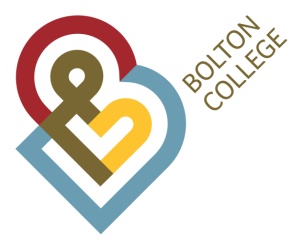 Person SpecificationPost Lecturer B DeptHealth & Social CareGradeCompetitive SalaryRef No028-23Education / TrainingCriteria Essential (E)Desirable (D)Measured ByInterview (I)Application (AF)Micro Teach (MT)Presentation (P)Relevant professional Qualification (min. level 3)Degree or equivalent in a relevant subject or occupational area.PGCE/Cert Ed teaching qualification (or equivalent)A1 & V1 AwardGCSE Maths and English at Grade 4/C or above or equivalentEEEDEAFAFAFAFAFRelevant ExperienceRelevant, successful experience of teaching across a variety of levelsRecent successful professional experience in the relevant areaSuccessful experience of working within the health and social care sectorExperience of successful course managementExperience of delivering apprenticeshipsExperience of leading students to the successful completion of their courseExperience of student-centred methods of curriculum deliveryEEDEDEEAF/IAF/IAF/IAF/IAF/IAF/IAF/IRelevant Knowledge/ Skills & AptitudesAn in-depth and practical knowledge of relevant subjectKnowledge of current qualification structureKnowledge of issues affecting Further EducationAn understanding of, and demonstrable commitment to, Safeguarding Children and Young People and Vulnerable AdultsAbility to communicate with a range of students on both theoretical and practical aspectsGood organisational and administrative skillsAbility to use full ICT facilities supporting the learning environmentAbility to demonstrate values and behaviours suitable to work with the student and staff groupsAbility to work under pressure with changing prioritiesAbility to promote and deliver excellent customer serviceUnderstanding of excellence in teaching and learningDemonstrate ability to lead a small team of staffDemonstrate ability to build good relationships with a wide variety of stakeholders, including students, employers and schools.Ability to communicate effectively both orally and in writingEEEEEEEEEEEEEEAF/IAF/IAF/I/PAF/I/PAF/IAF/I/PAF/IAF/IAF/IAF/IAF/IAF/I/PAF/I/PAF/I/PSpecial RequirementsCriteriaMeasured ByThe successful post holder would be expected to have a flexible approach to their work.The successful applicant will need to have a DBS check to work in the College environment. The post holder would be required to demonstrate an ability to act with discretion and maintain confidentiality.Must be willing to undertake appropriate training and development in order to meet the requirements of the college.Awareness of health and safety requirements.Commitment to the principles of valuing diversity and equal opportunities.Bolton College is committed to safeguarding and promoting the welfare of young people and vulnerable adults and expects all staff and volunteers to share this commitment.The post holder would be expected to demonstrate a commitment to developing his/her knowledge and understanding of Further Education, including funding arrangements, student related processes and the quality framework.EEEEEEEEAF/IAF/IAF/I/PAF/IAF/I/PAF/I/PAF/I/PAF/I